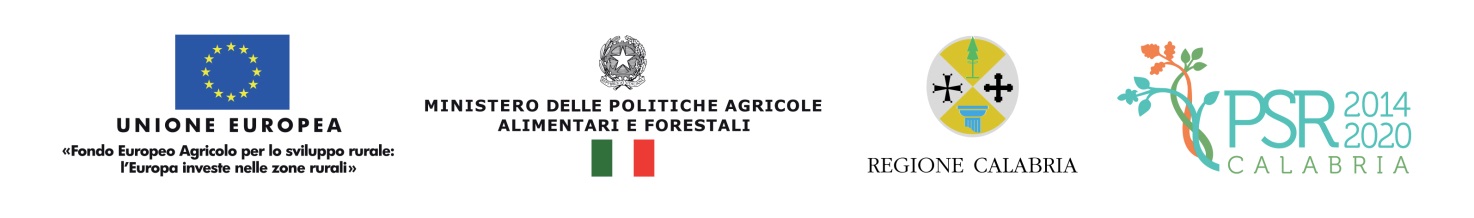  Allegato 7DICHIARAZIONE SOSTITUTIVA DELL’ATTO DI NOTORIETA’(Art. 46 - 47 D.P.R. 28 dicembre 2000, n. 445)(Da produrre singolarmente per ogni tipologia di prodotto)Il/la sottoscritto/a ________________________ cod. fisc. _____________________nato/a a _____________________________ Prov. ________________ il _____________________ e residente a ___________________ ___prov. _____in via ________________________________n°_____, tel ___________________ mobile______________________ fax_________________ Nella sua qualità di: □ rappresentante legale (forma associata)____________________P.IVA_____________ pec____________* con sede in _______________________ Prov. ______ via____________________ n. _________ , consapevole che incorrerà in sanzioni penali nel caso di dichiarazioni non veritiere, di formazione o uso di atti falsi e nella perdita dei benefici (ai sensi degli artt. 75 e 76 del DPR n.445/2000) DICHIARAche l’elenco conferitori riportante i quantitativi conferiti con media triennale rapportata alla capacità di lavorazione dell’investimento, corrisponde a ciò che viene riportato nella seguente tabella:che in funzione del totale complessivo dato dal quantitativo conferito, la quota complessiva ammissibile di propria produzione è pari a (indicare totale con unità di misura)_________________. Luogo e data, _______________	Il dichiarante	        ____________________*(L’indicazione della PEC è obbligatoria e deve essere riferita esclusivamente alla ditta/società)(Ai sensi dell’art. 38 del DPR n. 445/2000, la sottoscrizione non è soggetta ad autenticazione ove sia apposta alla presenza del dipendente addetto a riceverla ovvero la richiesta sia presentata unitamente a copia fotostatica, firmata in originale, di un documento d’identità del sottoscrittore).Denominazione ConferitoreTipologia prodottoQuantitativo conferito (indicare unità di misura) Totale (indicare unità di misura)Totale complessivo